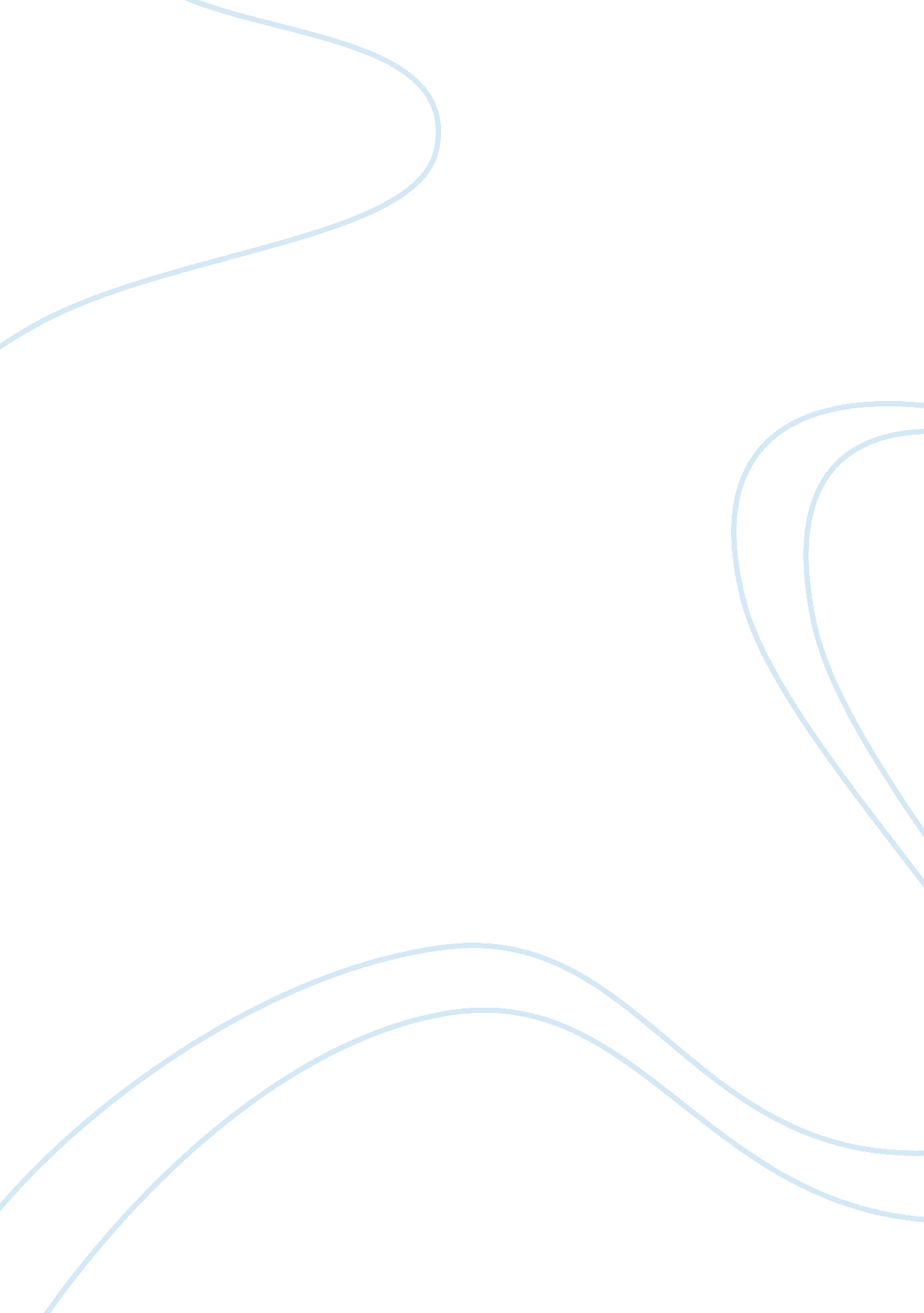 Most board games and card games serve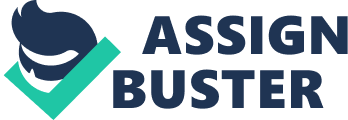 Most card games are played with a pack of 52 cards. Card games may have originated in India but they are played all over the world. Various kinds of card games are played using the same 52 cards. Bridge, Rummy, Whist are some of the card games played. Uno is another card game which has gotten popular in our times and it is played with a set of 100 cards. Board games are very old too. Chess evolved in India 1000 years ago. It is played all over the world and is considered a game of the mind. The world chess championships are organized on a challenge basis. Fide stages preliminary rounds every two or three years to determine a challenger, who plays the reigning champion in a 12-match contest. Scrabble is a crossword game in which points are scored by forming interlocking words on a board of 15 by 15 squares. It has become one of the most popular board games in the world played by the young and old alike. It is probably the only board game which improves your word skills. Other board games like Ludo and snakes and ladders are played with a dice and find favour especially with the kids; as being games of chance they do not require much skill. Trivial pursuit is a board game in which players progress by giving correct answers for general knowledge questions on a variety of topics found on its cards. Trivial pursuit is one game that imparts knowledge to a child on varied topics. Monopoly is another board game for two or more players aimed at acquisition of property. Both board games and card games can be played by the young and old ^like. Board games and card games serve as good entertainment for those who are sick or physically handicapped and cannot play active sports. Indoor games that involve physical activity are the games that make up the third group of indoor games. Badminton, table tennis, basketball are some examples of indoor games played the world over. Basketball was created as an active sport to be played indoors in the winter. Badminton is considered as the most tiring sport and table tennis calls for a lot of deftness, skill and speed on the part of its players. Indoor games allow one to play when one cannot venture outdoors. Indoor games mean you can stay at home and still play. Although they cannot substitute for outdoor games, indoor games are capable of providing resourceful entertainment in closed environments. 